BIODATA MAHASISWA 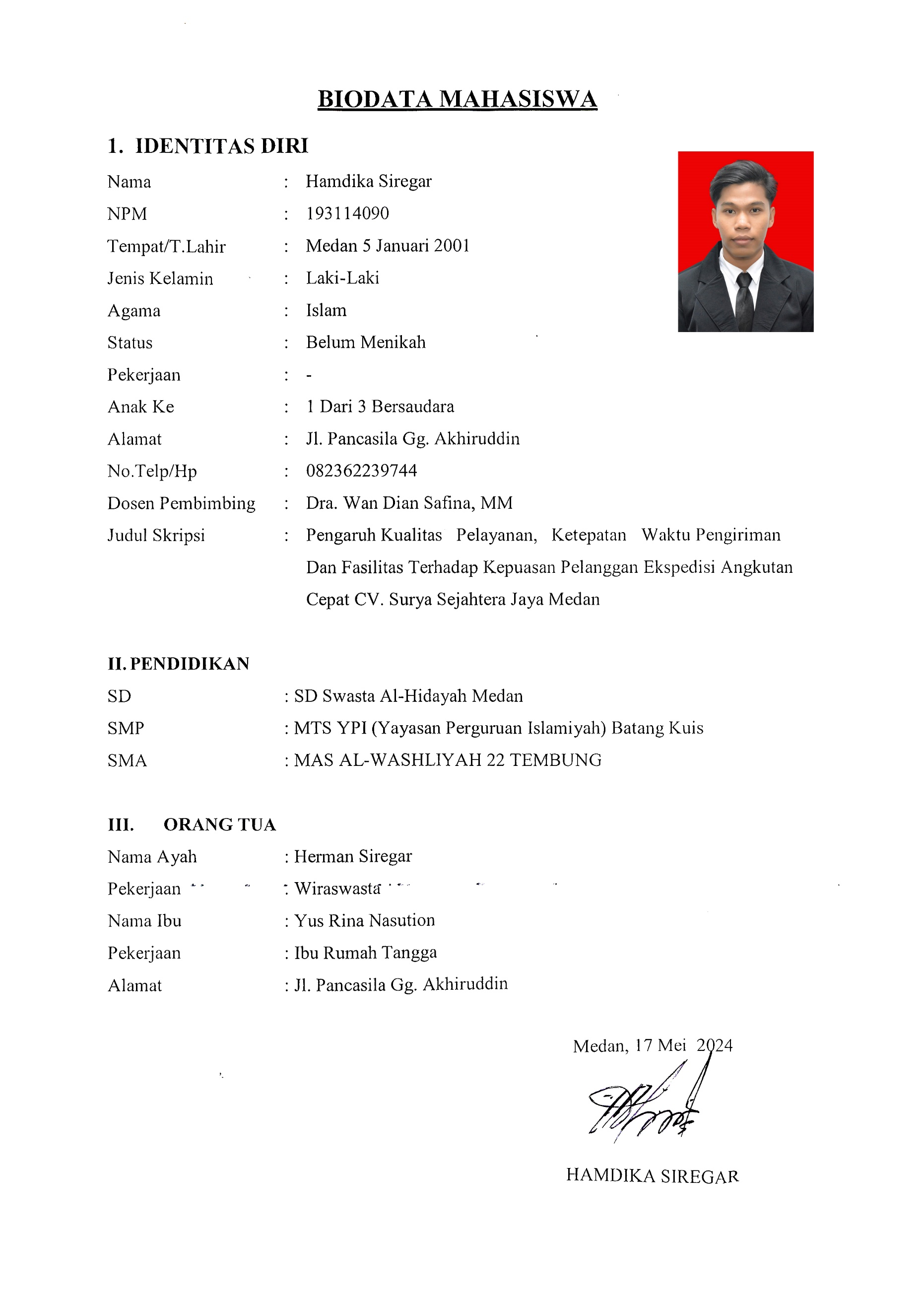 IDENTITAS DIRINama	: 	Hamdika SiregarNPM	:	193114090Tempat/T.Lahir	: 	Medan 5 Januari 2001Jenis Kelamin	: 	Laki-LakiAgama	: 	IslamStatus	: 	Belum MenikahPekerjaan	: 	-Anak Ke	: 	1 Dari 3 BersaudaraAlamat	: 	Jl. Pancasila Gg. AkhiruddinNo.Telp/Hp	:	082362239744Dosen Pembimbing	: 	Dra. Wan Dian Safina, MMJudul Skripsi	: 	Pengaruh Kualitas   Pelayanan,   Ketepatan   Waktu Pengiriman Dan Fasilitas Terhadap Kepuasan Pelanggan Ekspedisi Angkutan Cepat CV. Surya Sejahtera Jaya MedanII.	PENDIDIKANSD	: SD Swasta Al-Hidayah MedanSMP	: MTS YPI (Yayasan Perguruan Islamiyah) Batang KuisSMA	: MAS AL-WASHLIYAH 22 TEMBUNGIII.	ORANG TUANama Ayah	: Herman SiregarPekerjaan	: WiraswastaNama Ibu	: Yus Rina NasutionPekerjaan	: Ibu Rumah TanggaAlamat	: Jl. Pancasila Gg. AkhiruddinMedan, 17 Mei  2024HAMDIKA SIREGAR